Publicado en Madrid / Barcelona  el 02/03/2020 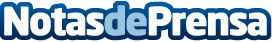 AIS Group: Las aseguradoras impulsan la IA para personalizar las ofertas a sus clientesLa Inteligencia Artificial ha entrado con fuerza en las aseguradoras, está pivotando su transformación digital y generando nuevas oportunidades de negocioDatos de contacto:Paula Espadas620 059 329Nota de prensa publicada en: https://www.notasdeprensa.es/ais-group-las-aseguradoras-impulsan-la-ia-para Categorias: Nacional Finanzas Inteligencia Artificial y Robótica Marketing Madrid Cataluña E-Commerce Seguros Digital http://www.notasdeprensa.es